Adventi matematika feladatok megoldásai1.,  17 + 20 + 8 + 19 + 50 + 2 + 33 + 6 + 14 + 5 = 1742.,   A medve fehér színű volt. / A megadott útvonalat csak az Északi sarkon vagy a Déli sark közelében lehet bejárni. A Déli sarkon pedig nincs medve csak pingvin. /3., 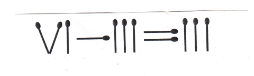 4.,  1. gyümölcsleves       2. zöldbabfőzelék       3. paradicsommártás       4. sült csirke       5. spagetti5., 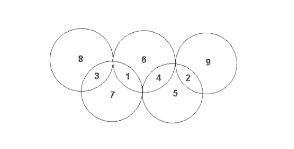 6.,  A Mikulás 6 gyereket tud megajándékozni. Egy csomagba: 10 db szaloncukor, 30 szem mogyoró, 2 db csoki mikulás, 1 tábla Milka csoki, 3 nápolyi és 5 szem dió kerül.7.,  A nagymamának 6 unokája van, és 27 db süteményt sütött.8.,  egy róka 6 kg, egy kutya 9kg, egy kecske 12 kg, egy birka 27 kg, egy macska    5kg9.,  Három liba volt összesen: egy ment elől, egy középen és egy hátul.10., 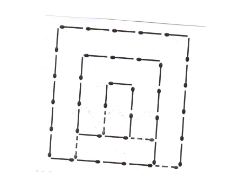 11.,  Egy óra alatt ( 12 órától 1 óráig, 1 órától 2 óráig stb. ) a két mutató 2 – szer zár be derékszöget. Emiatt 24 óra alatt 24 × 2 = 48 alkalommal zárnak be derékszöget. Azonban a 300 ( és a 900 ) időpontokban bezárt derékszöget elszámoltuk a 2 órától 3 óráig, és a 3 órától 4 óráig terjedő időszakban is, azaz duplán számítottuk. Ezt így tettük a hajnali és a délutáni időpontokban, azaz 2 szer számoltunk duplán. Hasonlóan a 900 időpontnál is 2 – szer számoltunk duplán. Így a 48 – ból 4 – et le kell vonnunk. 24 óra alatt az óra nagy- és kismutatója 44 – szer zár be derékszöget.12.,  1 = 3 – 2  A csiga a 16. napon eléri ugyan a fal tetejét, de éjszaka megint visszacsúszik.13.,  Ha a 11 fős csapat átlagéletkora 22 év, akkor az életkorok összege 11 × 22 = 242 év. A sérülés után pályán maradó 10 fő életkorának összege 210 év. A két összeg különbségéből adódik, hogy a sérült játékos 32 éves. ( 242 – 210 = 32 )14.,  Sajnos rossz volt az eredeti feladat. Így nincs ennek a feladatnak megoldása.15.,  A réten 12 tehén, 4 ló, 6 bárány és 3 disznó legelt.16.,  D válsz volt a helyes megoldás. Ebből lehetett a megadott kockát összehajtani.17.,  Az öszvéren 7, a szamáron pedig 5 zsák volt. Ha a szamár adna egy zsákot az öszvérnek, úgy rajta 4, az öszvéren 8, azaz 2 szer annyi zsák lenne. Viszont ha az öszvér adna egy zsákot a szamárnak, akkor rajta is 6 és a szamáron is 6 zsák lenne.18.,  A megoldás: 238319.,  Éppen 8 óra volt, a tanulónak tehát sietnie kellett.20.,  A farkas egyik malacot sem tudja megfogni. A 2 – es számú malac a leggyorsabb.21.,  Visszafelé kell okoskodni. A harmadik alkalommal dupláztunk, majd elvettünk 8 szálat és elfogytak a gyufák, tehát 4 szálat dupláztunk ez alkalommal. 4 szál maradt a második duplázás és 8 szál elvétele után. Emiatt az elvétel előtt 4 + 8 = 12 szál volt, ehhez 6 szál duplázásával jutottunk. 6 szál gyufa akkor maradt az asztalon, amikor első alkalommal vettük el a 8 szálat, tehát ekkor 6 + 8 = 14 szál gyufánk volt, amit a kezdeti 7 szál duplázásával kaptunk. Tehát kezdetben 7 szál gyufa volt a dobozban.22.,  A négy, amit eloltottunk, mert a többi elég.23.,  20 – 2 = 18    és    18 : 3 = 6          Tehát 6 halat fogott.24.,  A 17 bibliai alak: Máté, János, Pál, Habakuk, Káin, Lukács, Éva, Noé, Jeremiás, Lót, Bálám, Ézsaiás, Ádám, Simon, József, Péter, Bertalan